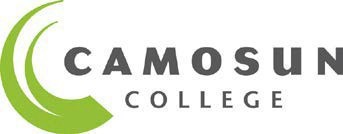 Academic Accommodations for Students with Disabilities – Second Stage Appeal FormGrounds for Second Stage AppealA student may appeal the first stage appeal outcome on one or more of the following grounds: there was a serious procedural or factual error in the first stage appeal; and/ornew evidence or information, not reasonably available at the time of the first stage appeal has emerged.ProcessTo receive consideration, all requests for a second stage appeal must be submitted within five (5) business days after receiving the first stage appeal outcome and include:a description of the first stage outcome being appealed; anddetails about the grounds for second stage appeal; and the outcome(s) you seek; and any relevant supporting documentation. Documents may be submitted in one of the following ways: Email: hilcheye@camosun.bc.caMail: c/o Director Student Affairs, 3100 Foul Bay Road, Victoria, BC V8P 5J2In Person: c/o Direct Student Affairs, Room 120 Isabel Dawson, Lansdowne Campus Part A: Demographic InformationPart B: FIRST STAGE Appeal - Academic Accommodations Requested Please describe the academic accommodation(s) you are seeking. Part C: FIRST STAGE APPEAL Outcome Please attach a copy of the first stage appeal outcome letter that describes the reason(s) for the decision.Part D: Stage Two AppealPlease identify the grounds for an appeal and provide information to support a second stage appeal.  There was a serious procedural or factual error in the first stage appeal. New evidence or information, not reasonably available at the time of the first stage appeal has emerged.Part E: ADDITIONAL INFORMATIONFeel free to describe or attach additional information which describes your reason(s) for appealing the first stage appeal outcome. Name:Student Number:Program:Email:Phone:Address:Signature:Date:Additional InformationAdditional InformationAdditional Information